                              T.C.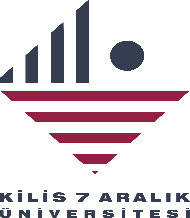 KİLİS 7 ARALIK ÜNİVERSİTESİ REKTÖRLÜĞÜNE           (PERSONEL DAİRESİ BAŞKANLIĞI)SÜREKLİ İŞÇİ KADROLARINA AİT BAŞVURU FORMUFotoğraf A-KİMLİK BİLGİLERİ A-KİMLİK BİLGİLERİB- İLETİŞİM BİLGİLERİT.C. Kimlik NoTebligat Adresi…...……………………………………                        …………………………………………E-Mail Adresi…………………………………………Cep Tel1(kendisi):Cep Tel2 (yakını):Adı ve SoyadıTebligat Adresi…...……………………………………                        …………………………………………E-Mail Adresi…………………………………………Cep Tel1(kendisi):Cep Tel2 (yakını):Baba AdıTebligat Adresi…...……………………………………                        …………………………………………E-Mail Adresi…………………………………………Cep Tel1(kendisi):Cep Tel2 (yakını):CinsiyetiTebligat Adresi…...……………………………………                        …………………………………………E-Mail Adresi…………………………………………Cep Tel1(kendisi):Cep Tel2 (yakını):Doğum Yeri Tebligat Adresi…...……………………………………                        …………………………………………E-Mail Adresi…………………………………………Cep Tel1(kendisi):Cep Tel2 (yakını):Doğum TarihiTebligat Adresi…...……………………………………                        …………………………………………E-Mail Adresi…………………………………………Cep Tel1(kendisi):Cep Tel2 (yakını):                                                                    C-ADLİ SİCİL BİLGİLERİ                                                                    C-ADLİ SİCİL BİLGİLERİ                                                                    C-ADLİ SİCİL BİLGİLERİ                                                                    C-ADLİ SİCİL BİLGİLERİ                                                                    C-ADLİ SİCİL BİLGİLERİAdli Sicil Kaydı Var mı?VarYokCevabınız VAR ise açıklayınız. D-ASKERLİK DURUM BİLGİLERİ D-ASKERLİK DURUM BİLGİLERİ D-ASKERLİK DURUM BİLGİLERİ D-ASKERLİK DURUM BİLGİLERİ D-ASKERLİK DURUM BİLGİLERİ D-ASKERLİK DURUM BİLGİLERİ D-ASKERLİK DURUM BİLGİLERİAskerlik Hizmeti Yapıldı mı?EvetEvetHayırHayırYapıldıysa ŞekliYedek SubayYedek SubayYedek SubayYedek SubayYedek SubayYapıldıysa ŞekliEr/ErbaşEr/ErbaşEr/ErbaşEr/ErbaşEr/ErbaşYapıldıysa ŞekliBedelliBedelliBedelliBedelliBedelliYapılmadıysa NedeniTecilli Tecil Bitim Tarihi Tecil Bitim Tarihi Tecil Bitim Tarihi … / … / 20…Yapılmadıysa NedeniMuafMuafMuafMuafMuafCevabınız Muaf iseniz açıklayınız                                                                              E-SAĞLIK DURUM BİLGİLERİ                                                                              E-SAĞLIK DURUM BİLGİLERİ                                                                              E-SAĞLIK DURUM BİLGİLERİ                                                                              E-SAĞLIK DURUM BİLGİLERİ                                                                              E-SAĞLIK DURUM BİLGİLERİ                                                                              E-SAĞLIK DURUM BİLGİLERİGörevini devamlı yapmasına engel olabilecek hastalığı var mı?Görevini devamlı yapmasına engel olabilecek hastalığı var mı?VarYokCevabınız VAR ise açıklayınız.                                                                              F-ÖĞRENİM BİLGİLERİ                                                                              F-ÖĞRENİM BİLGİLERİ                                                                              F-ÖĞRENİM BİLGİLERİ                                                                              F-ÖĞRENİM BİLGİLERİ                                                                              F-ÖĞRENİM BİLGİLERİ                                                                              F-ÖĞRENİM BİLGİLERİ                                                                              F-ÖĞRENİM BİLGİLERİÖğrenim DurumuİlköğretimOrta ÖğretimÖnlisansÖğrenim DurumuLisansYüksek LisansDoktoraOkul AdıBölüm AdıMezuniyet Tarihi… / … / 20…… / … / 20…… / … / 20…… / … / 20…… / … / 20…… / … / 20…                                                                                                                                                      Başvuru Tarihi: .…/…./20...                                                                                   Kilis 7 Aralık Üniversitesi Rektörlüğünün ..../…./202..tarihinde Resmi Gazetede ilan ettiği sürekli işçi alımı için yapılan kura çekimi ve sözlü mülakat sonucunda Temizlik Görevlisi/Güvenlik Görevlisi kadrosuna atanmak üzere yerleştirildim. Formda yazdığım bilgilerin doğruluğunu ve 657 sayılı Devlet Memurları Kanunun 48’inci maddesinde aranan genel şartları taşıdığımı, gerçeğe aykırı belge ve beyanda bulunduğum takdirde atamamın yapılmayacağını, atamamın yapılmış ve göreve başlatılmış olsam dahi atamamın iptal edileceğini, aksi takdirde Türk Ceza Kanununun ilgili hükümlerinin uygulanacağını, bir bedel ödenmiş ise bu bedelin yasal faizi ile birlikte tazmin edileceğini biliyor, taahhüt ediyor ve sorumluluğumu kabul ediyorum.       Başvurumun kabulünü arz ederim..                                                                                                                                                        Ad soyad                                                                                                                                                                                                                                                                               İmzaEK: Başvuruda istenilen evraklar (…….adet)